Wielkopolski Urząd Wojewódzki w Poznaniu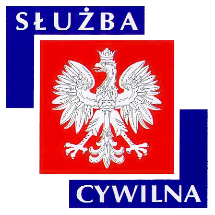 Ogłoszenie o naborze z dnia 13 listopada 2019 r.WYMIAR ETATU: 1 STANOWISKA: 1 Dyrektor Generalny poszukuje kandydatów\kandydatek na stanowisko:inspektor wojewódzkido spraw: finansowych systemu Państwowe Ratownictwo Medycznew Wydziale Zdrowia WUW w Poznaniu nr ref. 171/19MIEJSCE WYKONYWANIA PRACY:PoznańADRES URZĘDU:Al. Niepodległości 16/18 
61-713 Poznań WARUNKI PRACY• praca administracyjno-biurowa z wykorzystaniem komputera oraz urządzeń biurowych 
• zadania wykonywane w siedzibie Urzędu 
• konieczność poruszania się po terenie urzędu w celu przekazania lub odebrania dokumentów 
• stanowisko pracy znajduje się na V piętrze budynku biurowego 
• budynek wyposażony w windy osobowe, klatka schodowa o szerokości 140 cm, korytarz biurowy o szerokości 200 cm 
• drzwi wejściowe do pokoi biurowych o szerokości 70 cm 
• stanowisko pracy wyposażone w meble biurowe dostosowane do wymagań określonych dla stanowisk administracyjno-biurowych 
• praca przy monitorze ekranowym powyżej 4 godzin na dobę 
• część pomieszczeń higieniczno-sanitarnych w budynku przystosowana dla osób niepełnosprawnych 
• budynek posiada podjazd dla osób niepełnosprawnych 

Pracownikom oferujemy: 
• stabilne zatrudnienie na podstawie umowy o pracę 
• dodatek stażowy 
• dodatkowe wynagrodzenie roczne 
• nagrody wypłacane z funduszu nagród uzależnione od osiąganych wyników pracy 
• możliwość podnoszenia kwalifikacji i rozwoju zawodowego (szkolenia w oparciu o indywidualny program rozwoju zawodowego, możliwość dofinansowania do studiów podyplomowych i kursów językowych) 
• dofinansowanie wypoczynku oraz różnych form aktywności kulturalno-oświatowej i sportowo-rekreacyjnej w ramach zakładowego funduszu świadczeń socjalnych 
• możliwość skorzystania z atrakcyjnej oferty ubezpieczenia grupowego 
• pracę w siedzibie Urzędu położonej w dogodnej lokalizacji w centrum miasta 
• ruchomy system czasu pracy ZAKRES ZADAŃprowadzenie monitoringu bieżących faktur oraz ich weryfikacja pod względem merytorycznym i finansowym w zakresie podpisanych umów dotyczących łączności radiowej na potrzeby systemu Państwowe Ratownictwo Medyczne (PRM)przeprowadzanie cyklicznych analiz budżetu w oparciu o wydatkowanie środków z dotacji na zadania zespołów ratownictwa medycznego (ZRM) oraz środków bieżących przeznaczonych na utrzymanie łączności radiowej dla systemu PRMopracowywanie koncepcji zakupu sprzętów lub ambulansów mających na celu poprawę jakości systemu PRM oraz systemu łączności radiowej na potrzeby systemu PRM, w szczególności poprzez przygotowywanie analizy zapotrzebowania, tworzenie dokumentacji do przeprowadzenia postępowań przetargowych oraz nadzór nad prawidłowym wykonaniem zawartych umówsamodzielne przygotowywanie kalkulacji kosztów zespołów ratownictwa medycznego (ZRM) oraz stanowisk dyspozytorskich, w szczególności przedstawianie założeń dotyczących stawek dobowej działalności zespołów ratownictwa medycznego; ponoszenie odpowiedzialności za terminową weryfikację i rozliczenie dotacji za poprzedni rok budżetowy zgodnie z obowiązującymi przepisamiprowadzenie analizy zestawień dotyczących środków finansowych przeznaczonych na pokrycie dodatków dla ratowników medycznych, dyspozytorów medycznych i pielęgniarek zatrudnionych u podwykonawców w systemie PRM oraz weryfikowanie ewentualnych oszczędności w tym zakresieudzielanie merytorycznych odpowiedzi z zakresu finansowania systemu PRM, w tym stały kontakt z przedstawicielami Wielkopolskiego Oddziału Wojewódzkiego Narodowego Funduszu Zdrowia m. in. w zakresie przekwalifikowania środków w obrębie dotacji celowej na utrzymanie zespołów ratownictwa medycznegoopracowywanie treści porozumienia oraz aneksów do porozumienia, którego przedmiotem jest powierzenie Dyrektorowi Wielkopolskiego Oddziału Wojewódzkiego NFZ zadań związanych z przeprowadzaniem postępowań o zawarcie umów z dysponentami ZRM, zawieraniem, rozliczaniem i kontrolą wykonywania tych umów oraz monitorowanie realizacji tego porozumienia, w tym uruchamianie comiesięcznych środków na funkcjonowanie systemu PRM zgodnie z porozumieniemopracowywanie i analizowanie rocznych szczegółowych kosztów funkcjonowania zespołów ratownictwa medycznego w oparciu o dane pozyskane od dysponentów ZRM w celu przedstawienia ich w Wojewódzkim Planie Działania Systemu PRMWYMAGANIA NIEZBĘDNEwykształcenie: wyższe znajomość ustawy o Państwowym Ratownictwie Medycznym oraz aktów wykonawczychznajomość ustawy o świadczeniach opieki zdrowotnej finansowanych ze środków publicznych oraz ustawy o działalności leczniczejznajomość ustawy o finansach publicznych oraz ustawy o odpowiedzialności za naruszenie dyscypliny finansów publicznychposiadanie obywatelstwa polskiegokorzystanie z pełni praw publicznychnieskazanie prawomocnym wyrokiem za umyślne przestępstwo lub umyślne przestępstwo skarboweWYMAGANIA DODATKOWEznajomość pakietu MS Office, w szczególności arkusza kalkulacyjnego Excelumiejętność pracy pod presją czasuDOKUMENTY I OŚWIADCZENIA NIEZBĘDNECV i list motywacyjnyKopie dokumentów potwierdzających spełnienie wymagania niezbędnego w zakresie wykształceniaKandydaci aplikujący online zobowiązani są do dostarczenia własnoręcznie podpisanych oryginałów wszystkich wymienionych poniżej oświadczeń najpóźniej w dniu przystąpienia do pierwszego etapu postępowania kwalifikacyjnego. Niedostarczenie tych dokumentów będzie jednoznaczne z rezygnacją z naboru.Oświadczenie o zapoznaniu się z informacją o prywatności zamieszczoną na stronie UrzęduOświadczenie o posiadaniu obywatelstwa polskiegoOświadczenie o korzystaniu z pełni praw publicznychOświadczenie o nieskazaniu prawomocnym wyrokiem za umyślne przestępstwo lub umyślne przestępstwo skarboweDOKUMENTY I OŚWIADCZENIA DODATKOWEkopia dokumentu potwierdzającego niepełnosprawność - w przypadku kandydatek/kandydatów, zamierzających skorzystać z pierwszeństwa w zatrudnieniu w przypadku, gdy znajdą się w gronie najlepszych kandydatek/kandydatówTERMINY I MIEJSCE SKŁADANIA DOKUMENTÓWDokumenty należy złożyć do: 25 listopada 2019 r.Decyduje data: stempla pocztowego / osobistego dostarczenia oferty do urzęduMiejsce składania dokumentów:
ZACHĘCAMY DO SKORZYSTANIA Z MOŻLIWOŚCI APLIKOWANIA ONLINE DOSTĘPNEJ NA STRONIE: www.poznan.uw.gov.pl/oferty-pracy 

Dokumenty można również składać osobiście lub przesyłać na adres: 
Wielkopolski Urząd Wojewódzki w Poznaniu 
Al. Niepodległości 16/18 
61-713 Poznań 
Punkt Informacyjny w holu Urzędu 
(z podaniem w ofercie nr ref. 171/19) DANE OSOBOWE - KLAUZULA INFORMACYJNAInformacja o prywatności (zgodnie z Ogólnym Rozporządzeniem o Ochronie Danych Osobowych z dnia 27 kwietnia 2016 r.) zamieszczona została na stronie internetowej WUW pod adresem: www.poznan.uw.gov.pl/oferty-pracyINNE INFORMACJE:W miesiącu poprzedzającym datę upublicznienia ogłoszenia wskaźnik zatrudnienia osób niepełnosprawnych w urzędzie, w rozumieniu przepisów o rehabilitacji zawodowej i społecznej oraz zatrudnianiu osób niepełnosprawnych, nie wynosi co najmniej 6%.APLIKUJ NA TO STANOWISKO ONLINE POPRZEZ FORMULARZ ZGŁOSZENIOWY DOSTĘPNY NA STRONIE: www.poznan.uw.gov.pl/oferty-pracy 
Osoba zatrudniona na ww. stanowisku, zgodnie z art. 78 ust. 4 Ustawy z dnia 21 listopada 2008 r. o służbie cywilnej, nie może łączyć zatrudnienia w służbie cywilnej z mandatem radnego. Do składania ofert zachęcamy również osoby niepełnosprawne. 
Wzór wymaganych oświadczeń zamieszczony jest pod adresem: 
www.poznan.uw.gov.pl/sites/default/files/zalaczniki/wzor_oswiadczen_-_nabory.pdf 
Oświadczenia należy opatrzyć odręcznym podpisem wraz z datą. 
Kandydaci zakwalifikowani do kolejnych etapów naboru zostaną powiadomieni o ich terminie telefonicznie, drogą elektroniczną lub pocztową. 
Wyniki naboru opublikowane będą po zakończeniu naboru w BIP KPRM, BIP WUW oraz w siedzibie Urzędu. 
Oferty osób niezatrudnionych zostaną zniszczone po upływie 3 miesięcy od dnia zakończenia naboru. Proponowane wynagrodzenie zasadnicze brutto: 3300-3500 zł. 
Dodatkowe informacje, w tym o kolejnych etapach naboru, można uzyskać pod nr tel. 61 854 19 91, 61 854 11 87. 
Nasz urząd jest pracodawcą równych szans i wszystkie aplikacje są rozważane z równą uwagą bez względu na płeć, wiek, niepełnosprawność, rasę, narodowość, przekonania polityczne, przynależność związkową, pochodzenie etniczne, wyznanie, orientacje seksualną czy też jakąkolwiek inną cechę prawnie chronioną. Autor: Marcin Kowalski